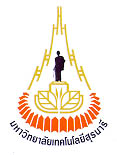 หลักสูตร…………………………………………………….สาขาวิชา……………………………(หลักสูตรนานาชาติ) (ถ้าเป็นโปรดระบุด้วย)(หลักสูตร……………… พ.ศ 25XX)
(ให้ระบุชื่อเต็มของหลักสูตร และระบุว่าเป็นหลักสูตรใหม่ หรือหลักสูตรปรับปรุง และปี พ.ศ. 25XX)หลักสูตรสหวิทยาการ (ถ้าเป็นโปรดระบุด้วย) สำนักวิชา……………………………มหาวิทยาลัยเทคโนโลยีสุรนารีสารบัญ	หน้าหมวดที่ 1. 	ข้อมูลทั่วไป		 รหัสและชื่อหลักสูตร 	………..ชื่อปริญญาและสาขาวิชา 		……….วิชาเอก		………..จำนวนหน่วยกิตที่เรียนตลอดหลักสูตร	………..รูปแบบของหลักสูตร 		………..สถานภาพของหลักสูตรและการพิจารณาอนุมัติ/เห็นชอบหลักสูตร	………..	 ความพร้อมในการเผยแพร่หลักสูตรที่มีคุณภาพและมาตรฐาน	………..	อาชีพที่สามารถประกอบได้หลังสำเร็จการศึกษา 	………..ชื่อ ตำแหน่ง และคุณวุฒิการศึกษาของอาจารย์ผู้รับผิดชอบหลักสูตร	………..	สถานที่จัดการเรียนการสอน 		………..สถานการณ์ภายนอกหรือการพัฒนาที่จำเป็นต้องนำมาพิจารณาในการวางแผนหลักสูตร	………..	ผลกระทบจากสถานการณ์ภายนอกต่อการพัฒนาหลักสูตร 	………..	และความเกี่ยวข้องกับกับพันธกิจของสถาบัน	ความสัมพันธ์กับหลักสูตรอื่นที่เปิดสอนในคณะ/ภาควิชาอื่นของสถาบัน	………..หมวดที่ 2. ข้อมูลเฉพาะของหลักสูตร 	 ปรัชญา ความสำคัญ และวัตถุประสงค์ของหลักสูตร 	………..บัณฑิตที่พึงประสงค์ของหลักสูตร (Program Learning Outcome: PLOs) 	………..	หรือ Outcome ราย module	แผนพัฒนาปรับปรุง	………..หมวดที่ 3. 	ระบบการจัดการศึกษา การดำเนินการ และโครงสร้างของหลักสูตร	 ระบบการจัดการศึกษา 		………..การดำเนินการหลักสูตร 		………..หลักสูตรและอาจารย์ผู้สอน 		………..องค์ประกอบเกี่ยวกับประสบการณ์ภาคสนาม (การฝึกงาน หรือสหกิจศึกษา)                ………..ข้อกำหนดเกี่ยวกับการทำโครงงานหรืองานวิจัย 	………..		หน้าหมวดที่ 4. 	ผลลัพธ์การเรียนรู้ กลยุทธ์การสอนและการประเมินผล	 การพัฒนาคุณลักษณะพิเศษของนักศึกษา 		………..2. 	การพัฒนาผลลัพธ์การเรียนรู้ในแต่ละด้าน 		………..3. 	แผนที่แสดงการกระจายความรับผิดชอบผลลัพธ์การเรียนรู้ที่คาดหวังของหลักสูตร 	และมาตรฐานผลลัพธ์การเรียนรู้ตามกรอบมาตรฐานคุณวุฒิระดับอุดมศึกษา	จากหลักสูตรสู่รายวิชา               	                                                                ……….4.	ผลลัพธ์การเรียนรู้ที่คาดหวังรายชั้นปี  	 ………..5.	แผนที่แสดงความสอดคล้องระหว่างผลลัพธ์การเรียนรู้ที่คาดหวังของหลักสูตร (PLOs) 	กับมาตรฐานผลลัพธ์การเรียนรู้ตามกรอบมาตรฐานคุณวุฒิระดับอุดมศึกษา 	ปรัชญาของมหาวิทยาลัย คุณลักษณะบัณฑิตที่พึงประสงค์และทักษะที่จำเป็น	ในศตวรรษที่ 21		….…..	หมวดที่ 5. 	หลักเกณฑ์ในการประเมินผลนักศึกษา 	กฎระเบียบหรือหลักเกณฑ์ ในการให้ระดับคะแนน (เกรด) 		………..กระบวนการทวนสอบมาตรฐานผลสัมฤทธิ์ของนักศึกษา 		………..เกณฑ์การสำเร็จการศึกษาตามหลักสูตร 	………..หมวดที่ 6. 	การพัฒนาคณาจารย์การเตรียมการสำหรับอาจารย์ใหม่ 		………..การพัฒนาความรู้และทักษะแก่อาจารย์ 		………..หมวดที่ 7. 	การประกันคุณภาพหลักสูตร 	 1. 	การกำกับมาตรฐาน 	………..บัณฑิต 	………..นักศึกษา 	………..อาจารย์ 	………..หลักสูตร การเรียนการสอน การประเมินผู้เรียน 	………..สิ่งสนับสนุนการเรียนรู้ 	………..ตัวบ่งชี้ผลการดำเนินงาน (Key Performance Indicators)	………..หมวดที่ 8.	การประเมินและปรับปรุงการดำเนินงานของหลักสูตร 	………..การประเมินประสิทธิผลของการสอน 	………..การประเมินหลักสูตรในภาพรวม 	………..การประเมินผลการดำเนินงานตามรายละเอียดหลักสูตร  	………..การทบทวนผลการประเมินและวางแผนปรับปรุง  	………..ภาคผนวก 										ก  	คำอธิบายรายวิชา.............................................................................................	………..ข  	ตารางเปรียบเทียบหลักสูตร (ถ้าเป็นหลักสูตรปรับปรุง)...................................	………..ค  	รายวิชาเอกเพื่อใช้ในการคำนวณแต้มระดับคะแนนเฉลี่ย.................................	………..ง	คำสั่งแต่งตั้งคณะกรรมการพัฒนา/ปรับปรุงหลักสูตร.......................................	………..จ  	ประวัติอาจารย์ผู้รับผิดชอบหลักสูตร................................................................	………..ฉ  	ข้อบังคับมหาวิทยาลัยเทคโนโลยีสุรนารี ว่าด้วยการศึกษาขั้น………..(ใส่ทุกฉบับ)..	………..หลักสูตร........................................................................................................สาขาวิชา……………………………………………..(หลักสูตรนานาชาติ) หลักสูตรสหวิทยาการ  (ถ้ามี)(หลักสูตร...................... พ.ศ. 25XX)หมวดที่ 1.  ข้อมูลทั่วไป	ตัวอย่างเช่น	หลักสูตรจะได้รับการเผยแพร่ว่าเป็นหลักสูตรที่มีคุณภาพและมาตรฐานตามกรอบมาตรฐานคุณวุฒิระดับอุดม 	ศึกษา พ.ศ........../ตามกรอบมาตรฐานคุณวุฒิ ระดับ..... ในปีการศึกษา.......(โปรดระบุปีการศึกษาที่จัดการเรียนการสอนตามหลักสูตรดังกล่าว ไม่น้อยกว่าครึ่งรอบของหลักสูตร)หมวดที่ 2 ข้อมูลเฉพาะของหลักสูตร
1. ปรัชญา ความสำคัญ และวัตถุประสงค์ของหลักสูตร (ระบุปรัชญา ความสำคัญ และวัตถุประสงค์ของหลักสูตรโดยต้องสอดคล้องกับปรัชญาของการอุดมศึกษา ปรัชญาของสถาบันและมาตรฐานวิชาการ/วิชาชีพหรือการผลิตบัณฑิตให้มีคุณลักษณะ และความรู้ความสามารถอย่างไร) ตัวอย่างเช่น1.1 		ปรัชญา หมายถึง ปรัชญาของหลักสูตร ที่สอดคล้องกับปรัชญาของมหาวิทยาลัย วิสัยทัศน์ของมหาวิทยาลัย ตัวอย่างเช่น เพื่อผลิตบัณฑิตที่มีผลิตบัณฑิตที่มีคุณภาพและคุณธรรม มีความรู้ความสามารถตรงกับความต้องการประเทศ 1.2  	วัตถุประสงค์1)	เพื่อผลิตบัณฑิตที่มีความรู้และความสามารถในการวิจัยเชิงลึกเพื่อสร้างองค์ความรู้ใหม่ โดยบัณฑิตจะต้องตระหนักในคุณธรรมและจริยธรรมของนักวิจัย2)	เพื่อผลิตบัณฑิตที่มีความรู้ ทักษะ และประสบการณ์ในการวิจัยประยุกต์ที่สามารถบูรณาการเทคโนโลยีโทรคมนาคมและคอมพิวเตอร์เข้ากับศาสตร์ในสาขาอื่นเพื่อสร้างสรรค์นวัตกรรมใหม่ที่เป็นประโยขน์ต่อการพัฒนางาน สังคม และประเทศ3)	เพื่อฝึกหัดบัณฑิตให้เป็นผู้ใฝ่รู้ สามารถค้นคว้าและต่อยอดองค์ความรู้ได้ด้วยตนเอง เพื่อให้มีทักษะการเรียนรู้ตลอดชีวิต สามารถทำงานในทีมวิจัย สามารถเป็นผู้นำทีมวิจัย และฝึกทักษะการสื่อสารเพื่อเผยแพร่งานวิจัย2.	ผลลัพธ์การเรียนรู้ที่คาดหวังของหลักสูตร (Program Learning Outcomes: PLOs หรือ Outcomes ราย module)	อธิบายเกี่ยวกับความรู้ ความเข้าใจ ทักษะ ความสามารถ และความรับผิดชอบของผู้เรียน ซึ่งผู้ที่สำเร็จการศึกษาจะสามารถแสดงออกให้สังเกตได้ สามารถวัดและประเมินได้ ตามวัตถุประสงค์ของหลักสูตร และมีสมรรถนะตามมาตรฐานที่หลักสูตรกำหนด โดย PLOs ที่ดี ควรมีโครงสร้าง 3 ประการ ดังนี้1)	Action verb ระบุความสามารถหรือทักษะที่บัณฑิตจะต้องแสดงสมรรถนะให้สังเกตหรือวัดได้2)	Learning content ความรู้ที่รายวิชาต้องการให้บัณฑิตได้รับ และจะนำไปใช้ประโยชน์ต่อยอดสำหรับการเรียนในระดับสูงขึ้น3)	Criteria or standard เกณฑ์หรือมาตรฐานของระดับความสามารถ ที่หลักสูตรกำหนดสำหรับการตัดสินผลว่านักศึกษาได้บรรลุผลสำเร็จการศึกษาเป็นบัณฑิต	ตัวอย่างเช่น3. 	แผนพัฒนาปรับปรุง (ระบุแผนพัฒนาหรือแผนการเปลี่ยนแปลงหลัก ๆ ที่เสนอในหลักสูตร พร้อมระบุเวลาคาดว่าจะดำเนินการแล้วเสร็จ (เช่น ภายใน 5 ปี) โดยให้ระบุกลยุทธ์สำคัญที่ต้องดำเนินการเพื่อความสำเร็จของแผนนั้น ๆ รวมทั้ง ตัวบ่งชี้ความ สำเร็จ โดยตัวบ่งชี้ควรจะเป็นส่วนหนึ่งของการประเมินในหมวด 7 ด้วย) 3.1	แผนการพัฒนา/เปลี่ยนแปลง3.2	กลยุทธ์3.3	หลักฐาน/ตัวบ่งชี้ตัวอย่างเช่นหมวดที่ 3 ระบบการจัดการศึกษา การดำเนินการ และโครงสร้างของหลักสูตร1. 	ระบบการจัดการศึกษา 1.1 	ระบบ (ระบุระบบการจัดการศึกษาที่ใช้ในการจัดการเรียนการสอนตามหลักสูตรว่าเป็นระบบทวิภาค ระบบไตรภาค ระบบจตุรภาค เป็นต้น ตามเกณฑ์มาตรฐานหลักสูตรระดับอุดมศึกษา พ.ศ. 2565 และประกาศสภามหาวิทยาลัยเทคโนโลยีสุรนารี เรื่อง ระบบการจัดการศึกษา และการคิดหน่วยกิต พ.ศ. 2565 ฉบับที่ 1 และฉบับที่ 2 พ.ศ. 2566) ให้ระบุตามกรณีที่หลักสูตรถือปฏิบัติ โดยระบุรูปแบบใดรูปแบบหนึ่งเท่านั้น ดังนี้			1. กรณีเป็นหลักสูตรปกติ ให้ระบุว่ามหาวิทยาลัยจัดการศึกษาระบบไตรภาค 1 ปีการศึกษาแบ่งออกเป็น 3 ภาคการศึกษาปกติ 1 ภาคการศึกษาปกติ มีระยะเวลาศึกษาไม่น้อยกว่า 12 สัปดาห์กรณีเป็นหลักสูตรระบบปีการศึกษา ให้ระบุว่ามหาวิทยาลัยจัดการศึกษาระบบปีการศึกษา เป็นการเรียนเก็บหนวยกิตแบบปีการศึกษา โดยระยะเวลาการศึกษาขึ้นอยูกับหนวยกิตของแต่ละรายวิชา หรือกลุ่มรายวิชา3. กรณีเป็นหลักสูตรคลังหน่วยกิต .ให้ระบุว่า   มหาวิทยาลัยจัดการศึกษาระบบคลังหน่วยกิต เป็นระบบและกลไกในการเทียบโอนความรู้ ความสามารถและหรือสมรรถนะที่ได้จากการศึกษาในระบบ การศึกษานอกระบบ การศึกษาตามอัธยาศัย และจากประสบการณ์บุคคล มาเก็บสะสมไว้ในคลังหน่วยกิตของมหาวิทยาลัย โดยไม่จำกัดระยะเวลา”	1.2  การจัดการศึกษาภาคฤดูร้อน (ระบุว่ามีการจัดการเรียนการสอนในภาคฤดูร้อนหรือไม่) ให้ระบุว่า	ไม่มี หรือ ไม่มีการจัดการเรียนการสอนภาคฤดูร้อน 1.3  การเทียบเคียงหน่วยกิตในระบบทวิภาค (กรณีใช้ระบบการศึกษาแบบไตรภาคในการจัดการเรียนการสอนให้แสดงการเทียบเคียงกับระบบทวิภาค  ตามประกาศสภามหาวิทยาลัย มทส. เรื่อง ระบบการจัดการศึกษา และการคิดหน่วยกิต พ.ศ. 2565 ฉบับที่ 1 และฉบับที่ 2 พ.ศ. 2566) ให้ระบุว่า1. กรณีเป็นหลักสูตรปกติ ให้ระบุว่าระบบไตรภาค ให้ใช้สัดส่วนหน่วยกิต โดย 1 หน่วยกิตระบบไตรภาค เทียบได้กับ 12/15 หน่วยกิต  ระบบทวิภาค หรือ 4 หน่วยกิตระบบทวิภาค เทียบได้กับ 5 หน่วยกิตระบบไตรภาค 2.	กรณีเป็นหลักสูตรระบบปีการศึกษา ให้ระบุว่าระบบปีการศึกษา ให้ใช้สัดส่วนหน่วยกิต โดย 1 หน่วยกิตระบบไตรภาค เทียบได้กับ 12/15 หน่วยกิต  ระบบทวิภาค หรือ 4 หน่วยกิตระบบทวิภาค เทียบได้กับ 5 หน่วยกิตระบบไตรภาค3. กรณีเป็นหลักสูตรคลังหน่วยกิต .ให้ระบุว่าระบบการเรียนรู้ตลอดชีวิต ให้ใช้สัดส่วนหน่วยกิต โดย 1 หน่วยกิตระบบการเรียนรู้ตลอดชีวิต   เทียบได้กับ 12/15 หน่วยกิตระบบทวิภาคหรือ 4 หน่วยกิตระบบทวิภาค เทียบได้กับ 5 หน่วยกิตระบบการเรียนรู้ตลอดชีวิต2. 	การดำเนินการหลักสูตร2.1  วัน – เวลาในการดำเนินการเรียนการสอน (ระบุช่วงเวลาการจัดการเรียนการสอนที่ให้นักศึกษาเรียน) 	ตัวอย่างเช่น	ภาคการศึกษาที่ 1  เดือนกรกฎาคม – ตุลาคม	ภาคการศึกษาที่ 2  เดือนพฤศจิกายน – กุมภาพันธ์		ภาคการศึกษาที่ 3  เดือนมีนาคม – มิถุนายน2.2 	คุณสมบัติของผู้เข้าศึกษา (ระบุคุณสมบัติผู้เข้าศึกษาในหลักสูตรที่สอดคล้องกับระดับการศึกษาตามเกณฑ์มาตรฐานหลักสูตรระดับบัณฑิตศึกษา พ.ศ.2565 	ตัวอย่างเช่น		เป็นไปตามข้อบังคับมหาวิทยาลัยเทคโนโลยีสุรนารี ว่าด้วยการศึกษาระดับบัณฑิตศึกษา พ.ศ. 2560 2.3	ปัญหาของนักศึกษาแรกเข้า (ระบุลักษณะเฉพาะของนักศึกษาที่จะสมัครเข้าเรียนในหลักสูตร ที่ต้องนำมาประกอบ  การพิจารณา เพื่อการกำหนดหลักสูตร (เช่น นักศึกษาที่มีข้อจำกัดทางทักษะ IT หรือ ภาษา คณิตศาสตร์ หรือการปรับตัวในการเรียน)2.4  กลยุทธ์ในการดำเนินการเพื่อแก้ไขปัญหา / ข้อจำกัดของนักศึกษาในข้อ 2.32.5  แผนการรับนักศึกษาและผู้สำเร็จการศึกษาในระยะ 5 ปี (ระบุจำนวนผู้ที่คาดว่าจะรับเข้าศึกษาในหลักสูตรและ 	จำนวนที่คาดว่าจะมีผู้สาเร็จการศึกษาในแต่ละปีการศึกษาในระยะเวลา 5 ปี) ระดับบัณฑิตศึกษา จะต้องมีแผนการรับนักศึกษาในแต่ละแผนให้ชัดเจน  ตัวอย่างเช่น2.5	แผนการรับนักศึกษาและผู้สำเร็จการศึกษาในระยะ 5 ปี 2.5.1 หลักสูตรปรัชญาดุษฎีบัณฑิต แบบ 1.12.5. หลักสูตรปรัชญาดุษฎีบัณฑิต แบบ 2.12.6	งบประมาณ (แสดงงบประมาณ โดยจำแนกรายละเอียดตามหัวข้อการเสนอตั้งงบประมาณ รวมทั้งประมาณการค่าใช้จ่ายต่อหัวในการผลิตบัณฑิตตามหลักสูตรนั้น) ให้ระบุว่า			ใช้งบประมาณประจำปีของมหาวิทยาลัยเทคโนโลยีสุรนารี  ตัวอย่างเช่น	2.6.1  งบประมาณรายรับ (หน่วย : บาท)2.6.2  งบประมาณรายจ่าย (หน่วย : บาท)2.7  ระบบการศึกษา  ให้ระบุว่า	แบบชั้นเรียน2.8  การเทียบโอนหน่วยกิต รายวิชาและการลงทะเบียนเรียนเข้ามหาวิทยาลัย  ให้ระบุว่าเป็นไปตามข้อบังคับมหาวิทยาลัยเทคโนโลยีสุรนารีว่าด้วยการศึกษาขั้นปริญญาตรี /บัณฑิตศึกษา พ.ศ..... 3. หลักสูตรและอาจารย์ผู้สอน  (ระบุจำนวนหน่วยกิต รวมตลอดหลักสูตรและระยะเวลาการสำเร็จการศึกษาในแต่ละแบบที่สัมพันธ์กับการเลือกเรียนของนักศึกษา ซึ่งกำหนดเป็นหลักสูตรแบบศึกษาเต็มเวลาหรือแบบศึกษาบางเวลาและสอดคล้องกับเกณฑ์มาตรฐานหลักสูตรระดับอุดมศึกษาในแต่ละระดับ)3.1.3  รายวิชา (ให้ระบุรหัสรายวิชา (อธิบายความหมายของรหัสวิชาด้วย) ชื่อรายวิชาทั้งภาษาไทยและ	ภาษาอังกฤษ 3.1.4 แผนการศึกษา3.1.4.1 Template แผนการศึกษาระดับปริญญาโทและปริญญาเอก 
จำนวนหน่วยกิตรวมตลอดหลักสูตร ..... หน่วยกิต	3.1.4.2 ตัวอย่างแผนการศึกษาของระดับปริญญาเอก3.1.5 คำอธิบายรายวิชา (ระบุในภาคผนวก)นอกจากนี้ ให้ชี้แจงความหมายของเลขประจำวิชาที่ใช้ในหลักสูตรด้วย ตัวอย่างเช่น ความหมายของรหัสวิชารหัสรายวิชา ประกอบด้วยตัวอักษรลำดับที่ 1-3 และตัวเลข ลำดับที่ 4-9 มีความหมายดังนี้ลำดับที่ 1 -3	แสดงรหัสสำนักวิชา	ENG	หมายถึง	สำนักวิชาวิศวกรรมศาสตร์	IST	หมายถึง	สำนักวิชาเทคโนโลยีสังคม	SCI	หมายถึง	สำนักวิชาวิทยาศาสตร์ลำดับที่ 4 และ 5	แสดงรหัสสาขาวิชา	ลำดับที่ 6	แสดงชั้นปี 	1	หมายถึง	ชั้นปีที่ 1	2	หมายถึง	ชั้นปีที่ 2	3	หมายถึง	ชั้นปีที่ 3 	4	หมายถึง	ชั้นปีที่ 4ลำดับที่ 7	แสดงกลุ่มวิชา/หมวดวิชา เช่น	0	หมายถึง	กลุ่มวิชาพื้นฐานทางวิศวกรรมศาสตร์	ที่สาขาวิชารับผิดชอบ	1	หมายถึง	กลุ่มวิชาชีพบังคับทางวิศวกรรมศาสตร์	2	หมายถึง	รายวิชาเลือกด้านวิศวกรรมพอลิเมอร์ 		ในกลุ่มวิชาเลือกบังคับทางวิศวกรรมศาสตร์	3	หมายถึง	หมวดวิชาสหกิจศึกษาลำดับที่ 8 และ 9		แสดงลำดับรายวิชา3.2	ชื่อ สกุล ตำแหน่งและคุณวุฒิของอาจารย์ ระบุจำนวนอาจารย์ประจำหลักสูตรและอาจารย์พิเศษแยกจากกัน โดยระบุรายชื่อ ซึ่งประกอบด้วยตำแหน่งทางวิชาการ คุณวุฒิ สาขาวิชา และสถาบันที่สำเร็จการศึกษา (โดยต้องสอดคล้องตามเกณฑ์มาตรฐานหลักสูตรระดับอุดมศึกษา) ผลงานทางวิชาการ การค้นคว้า วิจัย หรือการแต่งตำรา (ถ้ามี) รวมทั้งภาระการสอนทั้งที่มีอยู่แล้ว และที่จะมีในหลักสูตรนี้ (รายละเอียดทั้งหมดไว้ที่นี่หรือภาคผนวกก็ได้)  ตัวอย่างเช่น	3.2.1	อาจารย์ประจำหลักสูตร (ระบุอาจารย์ประจำหลักสูตรที่มีคุณสมบัติสอดคล้องตามเกณฑ์มาตรฐาน	หลักสูตร พ.ศ. 2558)  	ตัวอย่างเช่นหมายเหตุ  * หมายถึง อาจารย์ผู้รับผิดชอบหลักสูตรเกณฑ์ใหม่ 2565  ได้กำหนดเรื่อง อาจารย์ประจำหลักสูตรเพิ่มเติมจากเดิม การอนุโลมคุณสมบัติอาจารย์ประจำหลักสูตรจากองค์กรภายนอก ดังนี้ “กรณีมีการตกลงร่วมผลิตกับองค์กรภายนอกที่ไม่ใช่สถาบันอุดมศึกษาหากจำเป็นบุคคลที่มาจากองค์กรนั้นอาจได้รับกรยกเว้นคุณวุฒิปริญญาโทและผลงานทางวิชาการ แต่ต้องมีคุณวุฒิขั้นต่ำปริญญาตรีหรือเทียบเท่าที่ตรงหรือสัมพันธ์กับสาขาวิชาของหลักสูตรและมีประสบการณ์การทำงานในองค์กรแห่งนั้น หรือการทำงานประเภทเดียวกันอย่างต่อเนื่องมาแล้วไม่น้อยกว่า 6 ปี”3.2.2	อาจารย์พิเศษ  ตัวอย่างเช่น4.  	องค์ประกอบเกี่ยวกับประสบการณ์ภาคสนาม (การฝึกงาน ) (ถ้ามี) (สรุปโดยย่อเกี่ยวกับการฝึกปฏิบัติ ฝึกตามคลินิกหรือฝึกงาน ตามที่กำหนดไว้ในหลักสูตร)4.1  	มาตรฐานผลลัพธ์การเรียนรู้ของประสบการณ์ภาคสนาม	(ลงรายการสำคัญ ๆ ของมาตรฐานผลลัพธ์การเรียนรู้จากประสบการณ์ภาคสนามที่ต้องการ4.2  ช่วงเวลา	(ระบุช่วงเวลาของหลักสูตรที่จัดประสบการณ์ภาคสนามให้นักศึกษา เช่น ปี ภาคการศึกษาที่จัด)4.3 	การจัดเวลาและตารางสอน	(เช่น 3 วันต่อสัปดาห์เป็นเวลา 4 สัปดาห์ หรือจัดเต็มเวลาใน 1 ภาคการศึกษา)5.	ข้อกำหนดเกี่ยวกับการทำโครงงานหรืองานวิจัย (ถ้ามี)	(ข้อมูลโดยสรุปเกี่ยวกับข้อกำหนดในการทำโครงงานหรือวิทยานิพนธ์ นอกเหนือจากโครงงานหรืองานวิจัยในรายวิชาอื่น ๆ ควรแนบข้อกำหนดสำหรับการทำโครงงานด้วย)5.1  คำอธิบายโดยย่อ5.2  มาตรฐานผลลัพธ์การเรียนรู้	(ระบุมาตรฐานผลลัพธ์การเรียนรู้หลัก ๆ ที่ต้องการจากการทำโครงงานหรืองานวิจัย)5.3  ช่วงเวลา	(ระบุช่วงเวลาของหลักสูตรที่กำหนดให้ทำโครงงานหรืองานวิจัย เช่น ปี ภาคการศึกษา)5.4  จำนวนหน่วยกิต5.5  การเตรียมการ	(อธิบายอย่างย่อเกี่ยวกับการเตรียมการให้คำแนะนำและช่วยเหลือทางด้านวิชาการแก่นักศึกษา)5.6  กระบวนการประเมินผล	(อธิบายเกี่ยวกับกระบวนการประเมินผล รวมทั้งกลไกสำหรับการทวนสอบมาตรฐาน)หมวดที่ 4 ผลลัพธ์การเรียนรู้ กลยุทธ์การสอนและการประเมินผล1.  	การพัฒนาคุณลักษณะพิเศษของนักศึกษา(ระบุลักษณะพิเศษของนักศึกษาที่นอกเหนือไปจากความคาดหวังโดยทั่วๆ ไปที่สถาบัน สำนักวิชา หรือสาขาวิชา พยายามพัฒนาให้มีขึ้นในตัวของนักศึกษาหลักสูตรนี้ เช่น บัณฑิตซึ่งมีความสามารถพิเศษเฉพาะในการแก้ไขปัญหาได้อย่างสร้างสรรค์ มีความสามารถในความเป็นผู้นำอย่างโดดเด่น หรือมีความมุ่งมั่นในการให้บริการสาธารณะ หรือมีทักษะทาง IT ในระดับสูงในแต่ละคุณลักษณะดังกล่าว ชี้ให้เห็นถึงกลยุทธ์การสอนและกิจกรรมนักศึกษาที่จะใช้ในการพัฒนาคุณลักษณะเหล่านั้น)ตัวอย่างเช่น2.  	การพัฒนาผลลัพธ์การเรียนรู้ในแต่ละด้านอธิบายผลลัพธ์การเรียนรู้แต่ละด้าน ตามหัวข้อต่อไปนี้1)  คำอธิบายทั่วๆ ไปเกี่ยวกับความรู้หรือทักษะในหลักสูตรที่ต้องการจะพัฒนาและระดับของความรู้และทักษะนั้นๆ ให้สอดคล้องกับมาตรฐานผลลัพธ์การเรียนรู้ที่สาขา/สาขาวิชานั้น ๆ กำหนดเป็นอย่างน้อย กรณีคณะกรรมการมาตรฐานการอุดมศึกษา ยังมิได้ประกาศมาตรฐานสาขา/สาขาวิชาของหลักสูตรที่จะพัฒนา/ปรับปรุงให้ปรับปรุงให้สถาบันอุดมศึกษาทำความเข้าใจมาตรฐานผลการเรียนแต่ละด้านของระดับคุณวุฒิที่จะพัฒนา/ปรับปรุงจากคำอธิบายในส่วนที่ 2 ข้อ 2.2 วิธีที่ 22) 	คำอธิบายเกี่ยวกับกลยุทธ์การสอนที่จะใช้ในรายวิชาต่างๆ ในหลักสูตรที่จะพัฒนาความรู้และทักษะเหล่านั้น (ควรเป็นคำอธิบายทั่ว ๆ ไปของวิธีการที่จะใช้ตลอดหลักสูตร โดยใช้การจัดการเรียนการสอนที่เน้นผู้เรียนเป็นสำคัญ แต่ถ้ามีความรับผิดชอบพิเศษเฉพาะที่จะกำหนดให้มีในรายวิชาใดวิชาหนึ่งโดยเฉพาะให้แสดงไว้ด้วย)3) 	วิธีการวัดและประเมินผลที่จะใช้ในรายวิชาต่าง ๆ ในหลักสูตรที่จะประเมินผลลัพธ์การเรียนรู้ในกลุ่มที่เกี่ยวข้อง (ซึ่งอาจรวมกลยุทธ์สำหรับการประเมินหลักสูตรเช่นเดียวกับการวัดและประเมินผลนักศึกษา) ถ้ามีการเปลี่ยนแปลงกลยุทธ์หรือวิธีการในช่วงระยะเวลาใดของหลักสูตรควรแสดงให้เห็นด้วย ตัวอย่างเช่น กิจกรรมต่าง ๆ ในการเตรียมการหรือการแนะนำในตอนเริ่มหลักสูตร และงานโครงการในระดับสูงขึ้นใช้ความรู้และทักษะที่กำหนดอาจจะรวมไว้ในระยะเวลาต่อมาตัวอย่างเช่น2. 	การพัฒนาผลลัพธ์การเรียนรู้ในแต่ละด้าน	หลักสูตรวิทยาศาสตรมหาบัณฑิต สาขาวิชาฟิสิกส์ประยุกต์ (หลักสูตรปรับปรุง พ.ศ. 2562) มุ่งสร้างบัณฑิตที่มีลักษณะอันพึงประสงค์ตามผลลัพธ์การเรียนรู้ที่คาดหวังของหลักสูตร (Program Leaning Outcomes) และให้เป็นไปตามกรอบมาตรฐานคุณวุฒิระดับอุดมศึกษา ดังต่อไปนี้2.1  ผลลัพธ์การเรียนรู้ที่คาดหวังของหลักสูตร (Program Learning Outcomes: PLOs) มีดังนี้2.2	รายละเอียดของผลลัพธ์การเรียนรู้ของหลักสูตร Categories of program learning outcomes (PLOs)  ตัวอย่างเช่น2.3 ความสัมพันธ์ระหว่างผลลัพธ์การเรียนรู้ กลยุทธ์การสอน และกลยุทธการประเมินผล2.4 ความสัมพันธ์ระหว่างผลลัพธ์การเรียนรู้ตาม PLOs กลยุทธ์การสอน และกลยุทธการประเมินผล3.	แผนที่แสดงการกระจายความรับผิดชอบผลลัพธ์การเรียนรู้ที่คาดหวังของหลักสูตร (PLOs) และมาตรฐานผลลัพธ์การเรียนรู้ตามกรอบมาตรฐานคุณวุฒิระดับอุดมศึกษา จากหลักสูตรสู่รายวิชา (Curriculum Mapping)  (แสดงให้เห็นว่าแต่ละรายวิชาในหลักสูตรรับผิดชอบต่อมาตรฐานผลลัพธ์การเรียนรู้ใดบ้าง (ตามที่ระบุในหมวดที่ 4 ข้อ 2) โดยระบุว่าเป็นความรับผิดชอบหลักหรือรับผิดชอบรอง ซึ่งบางรายวิชาอาจไม่นำสู่มาตรฐานผลลัพธ์การเรียนรู้บางเรื่องก็ได้ (จะแสดงเป็นเอกสารแนบท้ายก็ได้)	ตัวอย่างเช่น (ตัวอย่าง)ตาราง 3.1 แผนที่แสดงความสอดคล้องระหว่างมาตรฐานผลลัพธ์การเรียนรู้ตามกรอบมาตรฐานคุณวุฒิระดับอุดมศึกษา และผลลัพธ์การเรียนรู้ที่คาดหวังของหลักสูตร (PLOs)  ความรับผิดชอบหลัก   ตาราง 3.2 แผนที่แสดงการกระจายความรับผิดชอบต่อผลลัพธ์การเรียนรู้ที่คาดหวังของหลักสูตรสู่รายวิชา หมวดวิชาเฉพาะ  ความรับผิดชอบหลัก4. 	ผลลัพธ์การเรียนรู้ที่คาดหวังรายชั้นปี (Years Learning Outcome : YLOs) 5. 	แผนที่แสดงความสอดคล้องระหว่างผลลัพธ์การเรียนรู้ที่คาดหวังของหลักสูตร (PLOs) กับมาตรฐานผลลัพธ์การเรียนรู้ตามกรอบมาตรฐานคุณวุฒิระดับอุดมศึกษา ปรัชญาของมหาวิทยาลัย คุณลักษณะบัณฑิตที่พึงประสงค์และทักษะที่จำเป็นในศตวรรษที่ 21 (ทั้ง 7 ด้านของมหาวิทยาลัย) ตัวอย่างเช่นหมวดที่ 5 หลักเกณฑ์ในการประเมินผลนักศึกษา1.  	กฎระเบียบหรือหลักเกณฑ์ ในการให้ระดับคะแนน (เกรด) (ถ้าสถาบันอุดมศึกษา วิทยาลัย ภาควิชา หรือหลักสูตรมีนโยบายหรือกฎ ระเบียบ เกี่ยวกับการให้ระดับคะแนน (เกรด) นักศึกษา ให้กล่าวถึงนโยบายหรือ กฎ ระเบียบนั้นๆ หรือแนบเอกสารดังกล่าว) ให้ระบุว่า		ให้เป็นไปตามข้อบังคับมหาวิทยาลัยเทคโนโลยีสุรนารั ว่าด้วย การศึกษาขั้นบัณฑิตศึกษา (ภาคผนวก ก)2. 	กระบวนการทวนสอบมาตรฐานผลสัมฤทธิ์ของนักศึกษา(อธิบายกระบวนการที่ใช้ในการทวนสอบมาตรฐานผลสัมฤทธิ์ของนักศึกษาตามมาตรฐานผลลัพธ์การเรียนรู้ แต่ละรายวิชา เช่น ทวนสอบจากคะแนนข้อสอบ หรืองานที่มอบหมาย กระบวนการอาจจะต่างกันไปสำหรับรายวิชาที่แตกต่างกัน หรือสำหรับมาตรฐานผลลัพธ์การเรียนรู้แต่ละด้าน)3.  	เกณฑ์การสำเร็จการศึกษาตามหลักสูตร (ระบุรายละเอียดเกี่ยวกับเกณฑ์การสำเร็จการศึกษาในหลักสูตรซึ่งต้องสอดคล้องกับเกณฑ์มาตรฐานหลักสูตรระดับอุดมศึกษา) ให้ระบุว่า		ให้เป็นไปตามข้อบังคับมหาวิทยาลัยเทคโนโลยีสุรนารีว่าด้วยการศึกษาขั้นบัณฑิตศึกษา  พ.ศ. 2560 หมวด 14 การสำเร็จการศึกษา ข้อ 39 และ 40 ระบุว่า.................................		ระบุข้อความให้ครบ...............................................................................................................หมวดที่ 6 การพัฒนาคณาจารย์1. 	การเตรียมการสำหรับอาจารย์ใหม่  (อธิบายกระบวนการที่ใช้สำหรับการปฐมนิเทศ และ/หรือการแนะนำอาจารย์ใหม่และอาจารย์พิเศษให้มั่นใจได้ว่าอาจารย์เข้าใจถึงหลักสูตรและบทบาทของรายวิชาต่าง ๆ ที่สอนในหลักสูตรและรายวิชาที่ตนรับผิดชอบสอน)2. 	การพัฒนาความรู้และทักษะให้แก่อาจารย์ (อธิบายถึงสิ่งที่จะดำเนินการเพื่อช่วยให้คณาจารย์ได้พัฒนา)2.1 	การพัฒนาทักษะการจัดการเรียนการสอน การวัดและการประเมินผล2.2 	การพัฒนาวิชาการและวิชาชีพด้านอื่น ๆหมวดที่ 7 การประกันคุณภาพหลักสูตร1. 	การกำกับมาตรฐาน  (อธิบายกระบวนการบริหารจัดการหลักสูตรให้เป็นไปตามเกณฑ์มาตรฐานหลักสูตรที่ประกาศใช้และตามกรอบมาตรฐานคุณวุฒิระดับอุดมศึกษาแห่งชาติหรือมาตรฐานคุณวุฒิสาขาวิชา ตลอดระยะเวลาที่มีการจัดการเรียนการสอนในหลักสูตร)บัณฑิต (อธิบายคุณภาพบัณฑิตตามกรอบมาตรฐานคุณวุฒิระดับอุดมศึกษาแห่งชาติ ผลลัพธ์การเรียนรู้ การทำงาน หรือประกอบอาชีพอิสระ ผลงานของนักศึกษาและผู้สำเร็จการศึกษา)นักศึกษา (อธิบายกระบวนการรับนักศึกษาและการเตรียมความพร้อมก่อนเข้าศึกษา การควบคุมการดูแล การให้คำปรึกษาวิชาการและแนะแนว การคงอยู่ การสำเร็จการศึกษา ความพึงพอใจและผลการจัดการข้อร้องเรียนของนักศึกษาอาจารย์(อธิบายกระบวนการบริหารและพัฒนาอาจารย์ ตั้งแต่ระบบการรับอาจารย์ใหม่ การคัดเลือกอาจารย์ คุณสมบัติ ความรู้ ความเชี่ยวชาญทางสาขาวิชาและมีความก้าวหน้าในการผลิตผลงานทางวิชาการของอาจารย์)หลักสูตร การเรียนการสอน การประเมินผู้เรียน - อธิบายกระบวนการประเมินหลักสูตร การเรียนการสอน และผู้เรียน ดังนี้5.1	 หลักสูตรต้องกำหนด PLOs และCLOs ให้มีความสอดคล้องกัน 5.2 รูปแบบการจัดการเรียนการสอน และการประเมินในระดับรายวิชา ต้องมีรูปแบบที่เหมาะสมและ     การดำเนินการสามารถที่จะทำให้บรรลุ CLOs และ PLOs5.3  กำหนดให้ประเมินการบรรลุ PLOs ของนักศึกษาในช่วงระยะเวลาที่ศึกษาอยู่หรือก่อนสำเร็จการศึกษา เพื่อให้เป็นไปตามประกาศ กมอ. เรื่อง รายละเอียดผลลัพธ์การเรียนรู้ตามมาตรฐานคุณวุฒิระดับอุดมศึกษา พ.ศ. 2565สิ่งสนับสนุนการเรียนรู้ (อธิบายระบบการดำเนินงานของภาควิชา คณะ สถาบัน เพื่อความพร้อมของสิ่งสนับสนุนการเรียนรู้ทั้งความพร้อมทางกายภาพและความพร้อมของอุปกรณ์เทคโนโลยีและสิ่งอำนวยความสะดวกหรือทรัพยากรที่เอื้อต่อการเรียนรู้ โดยการมีส่วนร่วมของอาจาราย์ผู้รับผิดชอบหลักสูตร/อาจารย์ประจำหลักสูตร)ตัวบ่งชี้ผลการดำเนินงาน (Key Performance Indicators)กำหนดตัวชี้วัดที่สำคัญสำหรับหลักสูตร  ในรอบสิ้นปีการศึกษา ดังนี้ 7.1 อัตราคงอยู่ของนักศึกษา7.2 อัตราการพ้นสภาพของนักศึกษา7.3 อัตราการสำเร็จการศึกษาภายในระยะเวลาที่กำหนด7.4 ผลลัพธ์การเรียนรู้ของนักศึกษา7.5 ภาวะการมีงานทำของบัณฑิต7.6 เงินเดือนเฉลี่ย  หมวดที่ 8.   การประเมินและปรับปรุงการดำเนินการของหลักสูตรควรคำนึงถึงประเด็นต่าง ๆ ในหมวด 1-7 และเชื่อมโยงสู่การประเมินการจัดการเรียนการสอนในประเด็นสำคัญ ๆ ที่สะท้อนถึงคุณภาพของบัณฑิตที่คาดหวังโดยประเด็นเหล่านี้จะถูกนำมาใช้ในการประเมินคุณภาพและมาตรฐานของหลักสูตรเพื่อการเผยแพร่1. 	การประเมินประสิทธิผลของการสอน1.1	การประเมินกลยุทธ์การสอน(อธิบายกระบวนการที่ใช้ในการประเมินกลยุทธ์การสอนที่ได้วางแผนไว้สำหรับการพัฒนาการเรียนรู้ในด้านต่าง ๆ เช่น การประเมินความเห็นหรือข้อเสนอแนะของอาจารย์ภายหลังการเข้ารับการอบรม    การนำกลยุทธ์การสอนไปใช้ การปรึกษาหารือกับผู้เชี่ยวชาญด้านหลักสูตรหรือวิธีการสอน การวิเคราะห์ผลการประเมินของนักศึกษาและหลักสูตรฝึกอบรมด้านทฤษฎีการเรียนรู้และวิธีการสอนที่เกี่ยวข้อง และอธิบายกระบวนการที่จะนำผลการประเมินที่ได้มาปรับปรุงแผนกลยุทธ์การสอน)1.2	การประเมินทักษะของอาจารย์ในการใช้แผนกลยุทธ์การสอน	(อธิบายกระบวนการที่ใช้ในการประเมินทักษะของคณาจารย์ในการใช้กลยุทธ์ตามที่ได้วางแผนไว้      เช่นการประเมินของนักศึกษาในแต่ละรายวิชา การสังเกตการณ์ของอาจารย์ผู้รับผิดชอบหลักสูตร    หรือหัวหน้าภาค การทดสอบผลลัพธ์การเรียนรู้ของนักศึกษาในหลักสูตรโดยเทียบเคียงกับนักศึกษาของสถาบันอื่นในหลักสูตรเดียวกัน การจัดอันดับเกี่ยวกับกระบวนการในการพัฒนาความรู้และทักษะที่มีประสิทธิภาพมากที่สุดที่นักศึกษา)2.	การประเมินหลักสูตรในภาพรวม(อธิบายกระบวนการที่จะใช้เพื่อจะได้ข้อมูลต่างๆย้อนกลับในการประเมินคุณภาพของหลักสูตรในภาพรวมและการบรรลุผลลัพธ์การเรียนรู้ที่คาดหวังจากกลุ่มบุคคล ดังนี้ 1) นักศึกษาและบัณฑิต 2) ผู้ทรงคุณวุฒิ และ/หรือผู้ประเมินภายนอก 3) ผู้ใช้บัณฑิตและ/หรือผู้มีส่วนได้ส่วนเสียอื่น ๆ)3.	การประเมินผลการดำเนินงานตามรายละเอียดหลักสูตร(ให้ประเมินตามตัวบ่งชี้ผลการดำเนินงานที่ระบุในหมวดที่ 7 ข้อ 7 โดยคณะกรรมการประเมินอย่างน้อย 3 คน ประกอบด้วยผู้ทรงคุณวุฒิในสาขา/สาขาวิชาเดียวกันอย่างน้อย 1 คน (ควรเป็นคณะกรรมการประเมินชุดเดียว กับการประกันคุณภาพภายใน)4.	การทบทวนผลการประเมินและวางแผนปรับปรุง(อธิบายกระบวนการทบทวนผลการประเมินที่ได้จากอาจารย์และนักศึกษา รวมทั้งกระบวนการในการวางแผนปรับปรุงหลักสูตรและแผนกลยุทธ์)ภาคผนวก 										ก	คำอธิบายรายวิชา …………………………………………………………………..………..………	………..ข	ตารางเปรีบเทียบหลักสูตร……(ถ้าเป็นหลักสูตรปรับปรุง)..………………………..……	………..	ตารางเปรียบเทียบข้อแตกต่างระหว่างหลักสูตรเดิมกับหลักสูตรที่ปรับปรุงใหม่ เฉพาะส่วนที่มีการปรับปรุง  	อาจแสดงด้วยตารางดังนี้ ค	รายวิชาเอกเพื่อใช้ในการคำนวณแต้มระดับคะแนนเฉลี่ย ………………………………	………..ง	คณะกรรมการพัฒนา/ปรับปรุงหลักสูตร..............................................................	………..จ	ประวัติอาจารย์ผู้รับผิดชอบหลักสูตร………………………………………………….………..………	………..ฉ 	ข้อบังคับมหาวิทยาลัยเทคโนโลยีสุรนารี ว่าด้วยการศึกษาขั้น………..(ใส่ทุกฉบับ)..	………..ภาคผนวกตัวอย่าง คำอธิบายรายวิชา (ให้เขียนคำอธิบายรายวิชาเป็นภาษาไทยโดยให้มีรายละเอียดครอบคลุมเนื้อหาสาระสำคัญของรายวิชานั้น กรณีเป็นหลักสูตรภาษาอังกฤษหรือหลักสูตรนานาชาติให้มีคำอธิบายรายวิชาเป็นภาษาอังกฤษ หรือภาษาที่ใช้สอนหลักสูตรนั้น ๆ โดยผลลัพธ์การเรียนรู้ที่คาดหวังระดับรายวิชา (CLOs) คือ ความรู้ ความเข้าใจ ทักษะ ความสามารถ และความรับผิดชอบของผู้เรียน ซึ่งผู้ที่สำเร็จการศึกษาจะสามารถแสดงออกให้สังเกตได้ สามารถวัดและประเมินได้ ตามวัตถุประสงค์ของหลักสูตร และมีสมรรถนะตามมาตรฐานที่หลักสูตรกำหนด โดย PLOs ที่ดี ควรมีโครงสร้าง 3 ประการ ดังนี้1)	Action verb ระบุความสามารถหรือทักษะที่บัณฑิตจะต้องแสดงสมรรถนะให้สังเกตหรือวัดได้2)	Learning content ความรู้ที่รายวิชาต้องการให้บัณฑิตได้รับ และจะนำไปใช้ประโยชน์ต่อยอดสำหรับการเรียนในระดับสูงขึ้น3)	Criteria or standard เกณฑ์หรือมาตรฐานของระดับความสามารถ ที่หลักสูตรกำหนดสำหรับการตัดสินผลว่านักศึกษาได้บรรลุผลสำเร็จการศึกษาเป็นบัณฑิตตัวอย่างคำอธิบายรายวิชาภาษาไทย เช่น539212 พลศาสตร์ไฟฟ้าประยุกต์		4(4-0-8) วิชาบังคับก่อน : โดยความเห็นชอบของสาขาวิชา	รายวิชาเน้นหัวข้อต่อไปนี้  ไฟฟ้าสถิต แม่เหล็กสถิต สนามแปรผันกับเวลา สมการแมกซ์เวลล์ คลื่นแม่เหล็กไฟฟ้าและการเคลื่อนที่ของคลื่น ท่อนำคลื่น โพลาไรเซชัน การหักเห การส่งผ่านและการแผ่รังสีแม่เหล็กไฟฟ้า รวมถึงการประยุกต์ใช้ในเชิงวิศวกรรม เช่น การสื่อสารแบบไร้สาย ระบบกำหนดตำแหน่งบนโลกหรือระบบจีพีเอส และ หลักการเบื้องต้นของเครื่องกำเนิดแสงซินโครตรอนผลลัพธ์การเรียนรู้ที่คาดหวังระดับรายวิชา นักศึกษาที่ผ่านรายวิชานี้มีความสามารถ ดังนี้บรรยายแนวคิดฟิสิกส์ที่สำคัญในโจทย์ปัญหาที่ซับซ้อนที่เกี่ยวกับรายวิชานี้ได้ดำเนินกลยุทธ์ในการแก้ปัญหาเชิงคำนวณในรูปแบบที่ที่เกี่ยวกับรายวิชาได้เชื่อมโยงและประยุกต์ความรู้ทางฟิสิกส์กับปรากฏการณ์ในชีวิตประจำวันได้เชื่อมโยงและประยุกต์ความรู้ทางฟิสิกส์ที่เกี่ยวกับรายวิชานี้ได้ตัวอย่างคำอธิบายรายวิชาภาษาอังกฤษ เช่น539212 Engineering Electronics II 	4(4-0-8)Prerequisite : 539210 Engineering Electronics IReview of current-voltage characteristics and frequency of electronic devices, transistor modeling, analysis of small-signal transistor amplifiers, the frequency responses of transistor amplifiers, multistage amplifiers, power amplifiers, operational amplifier and its applications in linear and nonlinear circuits, power supply moduleCourse Learning Outcomes (CLOs)Having successfully completed this course, student must be able to :Understand the basic concepts and characteristics of current-voltage characteristics and frequency of electronic devices.Analyze electronic circuits such as BJT and FET modeling, analysis of small-signal transistor amplifiers, the frequency responses of transistor amplifiers, multistage amplifiers, power amplifiers, operational amplifier and its applications in linear and nonlinear circuitsGain the skills to compare hand calculations of small-signal analysis with PSpice simulatแบบฟอร์มประวัติอาจารย์ผู้รับผิดชอบหลักสูตร ชื่อ								การศึกษา (ระบุคุณวุฒิ มหาวิทยาลัย/ประเทศ และปี พ.ศ. ที่สำเร็จการศึกษา) :	ปริญญาเอก  -  									 	ปริญญาโท   -  										 	ปริญญาตรี   -  									 ตำแหน่งปัจจุบัน :	ประวัติการทำงาน :	ปี พ.ศ. 		 -  								 				 -  									ปี พ.ศ. 		 -  								 ผลงานทางวิชาการ /ผลงานวิจัย  :	ผลงานวิจัยสำหรับใช้ประกอบการตรวจสอบคุณสมบัติอาจารย์ผู้รับผิดชอบหลักสูตร/อาจารย์ประจำหลักสูตร (ย้อนหลัง 5 ปี)  ได้แก่ประสบการณ์ด้านการสอน  :			สอนรายวิชา											สอนรายวิชา											สอนรายวิชา											สอนรายวิชา											สอนรายวิชา								ชื่อสถาบันอุดมศึกษา 	มหาวิทยาลัยเทคโนโลยีสุรนารีวิทยาเขต/คณะ/ภาควิชา	สำนักวิชา……………………………………………./สาขาวิชา………………………….…………………  1.	รหัสและชื่อหลักสูตร (ระบุรหัส (ถ้ามี)/ชื่อหลักสูตรและสาขา/สาขาวิชาของหลักสูตรที่เปิดสอน ทั้งภาษาไทยและภาษาอังกฤษ)	ตัวอย่างเช่น  	ชื่อหลักสูตร (ภาษาไทย)	  หลักสูตรปรัชญาดุษฎีบัณฑิต สาขาวิชาวิศวกรรมโทรคมนาคมและคอมพิวเตอร์				(ภาษาอังกฤษ)	: 	Doctor of Philosophy Program in Telecommunication and                                             Computer Engineering2.	ชื่อปริญญาและสาขาวิชา 		(ให้ระบุชื่อเต็มและอักษรย่อของปริญญาทั้งภาษาไทยและภาษาอังกฤษให้สอดคล้องกัน สำหรับชื่อภาษาไทยให้ใช้ตามพระราชกฤษฎีกาว่าด้วยชื่อปริญญาในสาขาวิชา อักษรย่อสาหรับสาขาวิชาของสถาบัน (กรณีมหาวิทยาลัยของรัฐ) หรือตามข้อบังคับของสถาบันฯ ซึ่งสอดคล้องตามหลักเกณฑ์การกำหนดชื่อปริญญาตามประกาศคณะกรรมการมาตรฐานการอุดมศึกษา พ.ศ.2565 (กรณีมหาวิทยาลัยในกำกับ) ตัวอย่างเช่น 	ชื่อเต็ม 	(ภาษาไทย)  	:	ปรัชญาดุษฎีบัณฑิต (วิศวกรรมโทรคมนาคมและคอมพิวเตอร์)(ภาษาอังกฤษ)	:	Doctor of Philosophy (Telecommunication and Computer Engineering)ชื่อย่อ  	(ภาษาไทย)	:	ปร.ด. (วิศวกรรมโทรคมนาคมและคอมพิวเตอร์)	(ภาษาอังกฤษ)	:  	Ph.D. (Telecommunication and Computer Engineering)3.	วิชาเอก  (ถ้าไม่มี) ให้ระบุว่า	ไม่มี4.	จำนวนหน่วยกิตที่เรียนตลอดหลักสูตร 	จำนวน 			 หน่วยกิต 	กรณีหลักสูตรระดับบัณฑิตศึกษา  โปรดระบุแผนการศึกษาด้วย ตัวอย่างเช่น	1) แผนการศึกษา แบบ 1 	จำนวน		หน่วยกิต	2) แผนการศึกษา แบบ ก2 	จำนวน		หน่วยกิต5.	รูปแบบของหลักสูตร	5.1 	รูปแบบ (ระบุรูปแบบของหลักสูตรที่เปิดสอนว่าเป็นหลักสูตรระดับคุณวุฒิใดตามกรอบมาตรฐานคุณวุฒิระดับอุดมศึกษาตัวอย่างเช่น หลักสูตรระดับปริญญา………………. หลักสูตร ……………… ปี5.2	ภาษาที่ใช้ (ระบุภาษาที่ใช้ในการจัดการเรียนการสอนว่าเป็นภาษาไทยหรือภาษาต่างประเทศภาษาใด) ตัวอย่างเช่น		จัดการเรียนการสอนเป็นภาษาอังกฤษการรับเข้าศึกษา (ระบุการรับนักศึกษาเข้าศึกษาในหลักสูตรว่ารับเฉพาะนักศึกษาไทยหรือต่างประเทศ หรือรับทั้งสองกลุ่มเข้าศึกษา) ตัวอย่างเช่น 	รับทั้งนักศึกษาไทยและต่างประเทศความร่วมมือกับสถาบันอื่น (ระบุว่าเป็นหลักสูตรเฉพาะของสถาบันที่จัดการเรียนการสอนโดยตรงหรือเป็นหลักสูตรความร่วมมือกับสถาบันการศึกษา/หน่วยงานอื่น ๆ โดยต้องระบุชื่อสถาบันการศึกษา/หน่วยงานที่ทำความร่วมมือด้วย สำหรับความร่วมมือกับสถาบันการศึกษา/หน่วยงานอื่น ๆ ในต่างประเทศต้องสอดคล้องกับประกาศ คณะกรรมการการอุดมศึกษา พ.ศ. 2565)การให้ปริญญาแก่ผู้สำเร็จการศึกษา (ระบุว่าให้ปริญญาเพียงสาขาวิชาเดียวหรือให้ปริญญามากกว่า 1 สาขาวิชา (กรณี ทวิปริญญา) หรือปริญญาอื่น ๆ ในช่วงกลางของหลักสูตร หรือเป็นปริญญาร่วมระหว่างสถาบันอุดมศึกษากับสถาบันอุดมศึกษาที่มีข้อตกลงความร่วมมือ)6.	สถานภาพของหลักสูตรและการพิจารณาอนุมัติ/เห็นชอบหลักสูตร 	(ระบุว่าเป็นหลักสูตรใหม่หรือหลักสูตรปรับปรุง พ.ศ. ใด และเวลาที่เริ่มใช้หลักสูตรนี้ (ภาคการศึกษา และปีการศึกษา) พร้อมทั้งให้ระบุวันเดือนปีที่สภาวิชาการหรือที่คณะกรรมการวิชาการหรือที่เรียกอย่างอื่น (ระบุชื่อ) และสภาสถาบันฯอนุมัติ/เห็นชอบหลักสูตร ในกรณีที่ได้รับการรับรองหลักสูตรโดยองค์กรวิชาชีพหรือองค์กรอื่นใดด้วย ให้ระบุองค์กรที่ให้การรับรอง และวันเดือนปีที่ได้รับการรับรองด้วย) ตัวอย่างเช่นเป็นหลักสูตรปรับปรุง พ.ศ. 2566 ปรับปรุงจาก หลักสูตรวิศวกรรมศาสตรดุษฎีบัณฑิตสาขาวิชาวิศวกรรมโทรคมนาคมและคอมพิวเตอร์ (หลักสูตรปรับปรุง พ.ศ. 2561) เปิดสอนในภาคการศึกษาที่ 1 ปีการศึกษา 2566สภาวิชาการให้ความเห็นชอบหลักสูตร ในการประชุม ครั้งที่ ……. เมื่อวันที่ ............สภามหาวิทยาลัยเทคโนโลยีสุรนารีอนุมัติหลักสูตร ในการประชุม ครั้งที่ ………… เมื่อวันที่ .......................7.	ความพร้อมในการเผยแพร่หลักสูตรที่มีคุณภาพและมาตรฐาน 	(ระบุปีที่คาดว่าจะได้รับการเผยแพร่ว่าเป็นหลักสูตรที่มีคุณภาพและมาตรฐานตามกรอบมาตรฐานคุณวุฒิระดับอุดมศึกษาแห่งชาติ)8.	อาชีพที่สามารถประกอบได้หลังสำเร็จการศึกษา 	(ระบุอาชีพที่สามารถประกอบได้หลังสำเร็จการศึกษา)  8.	อาชีพที่สามารถประกอบได้หลังสำเร็จการศึกษา 	(ระบุอาชีพที่สามารถประกอบได้หลังสำเร็จการศึกษา)  9.	ชื่อ นามสกุล ตำแหน่ง และคุณวุฒิการศึกษาของอาจารย์ผู้รับผิดชอบหลักสูตร  	(อาจารย์ผู้รับผิดชอบหลักสูตรต้องมีคุณสมบัติสอดคล้องตามเกณฑ์มาตรฐานหลักสูตร พร้อมทั้งระบุผลงานทางวิชาการของอาจารย์ผู้รับผิดชอบหลักสูตร ตามที่เกณฑ์มาตรฐานหลักสูตร พ.ศ. 2565 กำหนดไว้) ตัวอย่างเช่น9.	ชื่อ นามสกุล ตำแหน่ง และคุณวุฒิการศึกษาของอาจารย์ผู้รับผิดชอบหลักสูตร  	(อาจารย์ผู้รับผิดชอบหลักสูตรต้องมีคุณสมบัติสอดคล้องตามเกณฑ์มาตรฐานหลักสูตร พร้อมทั้งระบุผลงานทางวิชาการของอาจารย์ผู้รับผิดชอบหลักสูตร ตามที่เกณฑ์มาตรฐานหลักสูตร พ.ศ. 2565 กำหนดไว้) ตัวอย่างเช่นอาจารย์ผู้รับผิดชอบหลักสูตร อาจารย์ผู้รับผิดชอบหลักสูตร 10. สถานที่จัดการเรียนการสอน (ระบุสถานที่จัดการเรียนการสอนให้ชัดเจนหากมีการสอนในวิทยาเขตอื่น ๆ หรือสอน		มากกว่า 1 แห่ง ระบุข้อมูลให้ครบถ้วน) ตัวอย่างเช่นใช้สถานที่และอุปกรณ์การสอนของอาคารเรียนรวม ศูนย์เครื่องมือวิทยาศาสตร์และเทคโนโลยี ศูนย์คอมพิวเตอร์ ศูนย์บรรณสารและสื่อการศึกษา และศูนย์นวัตกรรมและเทคโนโลยีการศึกษา มหาวิทยาลัยเทคโนโลยีสุรนารี อำเภอเมืองนครราชสีมา จังหวัดนครราชสีมา11.	สถานการณ์ภายนอกหรือการพัฒนาที่จำเป็นต้องนำมาพิจารณาในการวางแผนหลักสูตร 11.1  สถานการณ์หรือการพัฒนาทางเศรษฐกิจ   11.2	สถานการณ์หรือการพัฒนาทางสังคมและวัฒนธรรม    12.	ผลกระทบจาก ข้อ 11.1 และ 11.2 ต่อการพัฒนาหลักสูตรและความเกี่ยวข้องกับพันธกิจของสถาบัน	12.1	การพัฒนาหลักสูตร 	12.2	ความเกี่ยวข้องกับพันธกิจของสถาบัน13.	ความสัมพันธ์ (ถ้ามี) กับหลักสูตรอื่นที่เปิดสอนในคณะ/ภาควิชาอื่นของสถาบัน (เช่น รายวิชาที่เปิดสอนเพื่อให้บริการคณะ/ภาควิชาอื่น หรือต้องเรียนจากคณะ/ภาควิชาอื่น)(อธิบายการบริหารจัดการ แผนความร่วมมือหรือประสานงานร่วมกับภาควิชาอื่น ๆ ที่เกี่ยวข้อง เช่น หลักสูตรนี้มีรายวิชาที่กำหนดให้นักศึกษาในหลักสูตรอื่นเรียนหรือไม่ ถ้ามีจะดาเนินการอย่างไรเพื่อให้มั่นใจว่ารายวิชาดังกล่าวสนองตอบต่อความต้องการของนักศึกษาในหลักสูตรอื่น)PLO1   มีคุณธรรม จริยธรรม มีจรรยาบรรณในวิชาชีพ รับผิดชอบต่อตนเองและสังคมPLO2   มีความเป็นพลเมืองโลกด้วยค่านิยมอันเป็นสากล เปิดใจยอมรับความคิดเห็นของผู้อื่น สามารถ  ทำงานในทีมที่            ประกอบด้วยบุคคลจากหลากหลายเชื้อชาติและวัฒนธรรมPLO3    คิดเป็น ทำเป็น มีทักษะการเรียนรู้ตลอดชีวิตด้วยการรู้จักแสวงหาความรู้ด้วยตนเอง สามารถวิเคราะห์กลั่นกรอง และนำเสนอความรู้ด้วยการใช้ภาษา เครื่องมือ และเทคโนโลยีที่เหมาะสมPLO4    มีความรู้พื้นฐานในศาสตร์ที่เกี่ยวข้องกับวิศวกรรมโทรคมนาคมและ/หรือวิศวกรรมคอมพิวเตอร์อยู่ในเกณฑ์ดีถึงดีมากและสามารถเชื่อมโยงกับความรู้ขั้นสูงที่เป็นความก้าวหน้าใหม่PLO5    สามารถวิเคราะห์ปัญหาและประยุกต์ใช้ความรู้เพื่อแก้ปัญหาได้อย่างเป็นระบบด้วยเครื่องมือและเทคนิคที่เหมาะสม สามารถพัฒนานวัตกรรมที่เป็นการต่อยอดหรือประยุกต์องค์ความรู้ได้อย่างสร้างสรรค์PLO6    มีความสามารถพัฒนาความรู้ในลักษณะของการวิจัยเพื่อสร้างองค์ความรู้ใหม่และสามารถเผยแพร่               ความรู้ในระดับแผนการพัฒนา/เปลี่ยนแปลงกลยุทธ์หลักฐาน/ตัวบ่งชี้1. ปรับปรุงหลักสูตรบัณฑิตศึกษาสาขาวิชาวิศวกรรมโทรคมนาคมและคอมพิวเตอร์ ให้คงไว้ซึ่งมาตรฐานระดับชาติและระดับสากลพัฒนาหลักสูตรโดยมีพื้นฐานจากหลักสูตรในระดับสากลที่ทันสมัยและสอดคล้องกับมาตรฐานคุณวุฒิระดับอุดมศึกษาแห่งชาติติดตามประเมินหลักสูตรอย่างสม่ำเสมอเชิญผู้เชี่ยวชาญทั้งภาครัฐและเอกชนมามีส่วนร่วมในการพัฒนาหลักสูตร- เอกสารการปรับปรุงหลักสูตร- มีหลักสูตรปรับปรุงใหม่ทุก 5 ปี2. ปรับปรุงหลักสูตรให้สอดคล้อง กับความต้องการของ ตลาดแรงงาน และการ เปลี่ยนแปลงของเทคโนโลยีติดตามความเปลี่ยนแปลงใน ความต้องการของ ผู้ประกอบการ หน่วยงานต่าง ๆ ที่เกี่ยวข้องทางด้านวิศวกรรม โทรคมนาคมและคอมพิวเตอร์ สำรวจความพึงพอใจในหลักสูตร ของผู้สำเร็จการศึกษาและ ผู้ใช้งานบัณฑิตรายงานการประเมินความพึงพอใจ จากผู้สำเร็จการศึกษา รายงานผลการประเมินความ พึงพอใจในการใช้บัณฑิตของ ผู้ประกอบการในด้านทักษะ ความรู้และความ สามารถใน การทำงานของบัณฑิตโดยเฉลี่ย ในระดับดี3. พัฒนาบุคลากรด้านการเรียน การสอนและบริการวิชาการ เพื่อให้มีความรู้ในเชิงลึกที่ทัน ต่อการเปลี่ยนแปลงเทคโนโลยี ด้านที่เกี่ยวข้องและ/หรือเพื่อให้ มีประสบการณ์จากการนำ ความรู้ไปปฏิบัติงานจริงสนับสนุนบุคลากรให้ทำงานวิจัย ในเชิงลึกและ/หรืองานวิจัย ภาคสนามโดยใช้โจทย์ปัญหา จากอุตสาหกรรม สนับสนุนบุคลากรให้มีกิจกรรม การบริการวิชาการแก่องค์กร ภายนอก สนับสนุนบุคลากรให้เข้าร่วม กิจกรรมทางวิชาการระดับชาติ/ นานาชาติปริมาณผลงานวิจัยต่ออาจารย์ ในหลักสูตร ปริมาณงานบริการวิชาการต่อ อาจารย์ในหลักสูตร จำนวนอาจารย์ที่เข้าร่วม กิจกรรมทางวิชาการต่ออาจารย์ ในหลักสูตรจำนวนนักศึกษาจำนวนนักศึกษาแต่ละปีการศึกษาจำนวนนักศึกษาแต่ละปีการศึกษาจำนวนนักศึกษาแต่ละปีการศึกษาจำนวนนักศึกษาแต่ละปีการศึกษาจำนวนนักศึกษาแต่ละปีการศึกษาจำนวนนักศึกษา25582559256025612562ชั้นปีที่ 111111ชั้นปีที่ 21111ชั้นปีที่ 3111รวม12333จำนวนที่คาดว่าจะสำเร็จการศึกษา--111จำนวนนักศึกษาจำนวนนักศึกษาแต่ละปีการศึกษาจำนวนนักศึกษาแต่ละปีการศึกษาจำนวนนักศึกษาแต่ละปีการศึกษาจำนวนนักศึกษาแต่ละปีการศึกษาจำนวนนักศึกษาแต่ละปีการศึกษาจำนวนนักศึกษา25582559256025612562ชั้นปีที่ 111111ชั้นปีที่ 21111ชั้นปีที่ 3111รวม12333จำนวนที่คาดว่าจะสำเร็จการศึกษา--111รายละเอียดรายรับปีงบประมาณปีงบประมาณปีงบประมาณปีงบประมาณปีงบประมาณรายละเอียดรายรับ255325542555255625571. ค่าบำรุงการศึกษา560,000.00560,000.00560,000.00560,000.00560,000.002. ค่าลงทะเบียน1,872,000.001,872,000.001,872,000.001,872,000.001,872,000.003. เงินอุดหนุนจากรัฐบาล - - - - -รวม2,432,000.002,432,000.002,432,000.002,432,000.002,432,000.00ปีงบประมาณ (พ.ศ.)25542555255625572558งบบุคลากร10,000,00011,000,00012,000,00013,000,00014,000,000งบลงทุน2,000,0002,000,0002,000,0002,000,0002,000,000งบดำเนินการ5,000,0005,000,0005,000,0005,000,0005,000,000รวม17,000,00018,000,00019,000,00020,000,00021,000,0003.1. หลักสูตรระดับปริญญาโท/ปริญญาเอก3.1. หลักสูตรระดับปริญญาโท/ปริญญาเอก3.1. หลักสูตรระดับปริญญาโท/ปริญญาเอก3.1. หลักสูตรระดับปริญญาโท/ปริญญาเอก3.1.1 จำนวนหน่วยกิต(ให้ระบุหน่วยกิตรวมตลอดหลักสูตร)  3.1.1 จำนวนหน่วยกิต(ให้ระบุหน่วยกิตรวมตลอดหลักสูตร)  3.1.1 จำนวนหน่วยกิต(ให้ระบุหน่วยกิตรวมตลอดหลักสูตร)            จำนวนหน่วยกิตที่เรียนตลอดหลักสูตร   ไม่น้อยกว่า……..หน่วยกิตชั้นปีภาคการศึกษาที่ 1หน่วยกิตภาคการศึกษาที่ 2หน่วยกิตภาคการศึกษาที่ 3หน่วยกิตปีที่ 1รวมรวมรวมปีที่ 2รวมรวมรวมปีที่ 3รวมรวมรวมชั้นปีภาคการศึกษาที่ 1หน่วยกิตภาคการศึกษาที่ 2หน่วยกิตภาคการศึกษาที่ 3หน่วยกิตปีที่ 1รวมรวมรวมปีที่ 2รวมรวมรวมปีที่ 3รวมรวมรวมชื่อ นามสกุลคุณวุฒิการศึกษาสำเร็จการศึกษาจากสำเร็จการศึกษาจากชื่อ นามสกุลคุณวุฒิการศึกษาสถาบันปี พ.ศ.1.ตัวอย่าง : ให้เรียงจากปริญญาเอกไป   
     ปริญญาตรีPh.D. (Environmental Engineering and Management)M.Sc. (Environmental Technology and Management)วท.บ. (สาธารณสุขศาสตร์)Asian Institute of TechnologyAsian Institute of Technology (AIT)มหาวิทยาลัยขอนแก่น2551254425392.	3.	4.	5.	ที่ชื่อ-สกุล (ตำแหน่งทางวิชาการ)คุณวุฒิ  (สาขาวิชา สถาบัน ปีที่สำเร็จการศึกษา)1- Ph.D. (Chemical Engineering), Dalhousie U., Nova Scotia, Canada พ.ศ. 2546…………………..…………………………….…………………..	…………………………….คุณลักษณะพิเศษกลยุทธ์หรือกิจกรรมของนักศึกษาด้านภาวะความเป็นผู้นำและการทำงานร่วมกับผู้อื่นในรายวิชาของหลักสูตรมีการกำหนดให้นักศึกษาทำงานเป็นกลุ่มเพื่อฝึกการทำงานร่วมกับผู้อื่น  มีความกล้าในการแสดงความคิดเห็นและยอมรับฟังความคิดเห็นของผู้อื่น พร้อมทั้งให้มีตัวแทนกลุ่มเป็นผู้นำในการทำงานเพื่อฝึกการบริหารการทำงานความเป็นผู้นำของตนเองและสามารถนำเสนอรายงานของกลุ่มได้อย่างมีคุณภาพพร้อมฝึกความสามารถในการแก้ไขปัญหาด้านอนามัยสิ่งแวดล้อม และสภาพการณ์ที่เกิดขึ้นจากการทำงานได้ด้านความรับผิดชอบและการมีวินัยในตนเองในการศึกษาทั้งในภาคทฤษฎีและปฏิบัติได้ฝึกให้นักศึกษามีความรับผิดชอบต่องานที่ได้รับมอบหมายมีการวางแผนการทำงานในส่วนที่ได้รับมอบหมายและจัดให้มีการรายงานผลเป็นระยะ โดยมีการกำหนดเวลาในการส่งงานเพื่อฝึกให้มีวินัยในการทำงานและยังเป็นการฝึกการวางแผนการทำงานและการเรียนให้แก่นักศึกษาอีกด้วยด้านคุณธรรม จริยธรรม และจรรยาบรรณวิชาชีพมีการส่งเสริมให้นักศึกษาประพฤติตัวให้เหมาะสมโดยมีการสอนที่สอดแทรกคุณธรรม จริยธรรมและจรรยาบรรณวิชาชีพ การเห็นแก่ประโยชน์ของสังคมส่วนรวมมากกว่าส่วนตน เพื่อให้เกิดจิตสำนึกด้านสิ่งแวดล้อม และแนวคิดที่เป็นประโยชน์เหมาะสมต่อการทำงานด้านอนามัยสิ่งแวดล้อมด้านการเรียนรู้และการพัฒนาด้วยตนเองมีการจัดการศึกษาให้นักศึกษามีชั่วโมงเรียนรู้ศึกษาด้วยตนเอง จัดให้มีรายวิชาที่ให้นักศึกษาสามารถเลือกเรียนได้อย่างเสรีนอกจากนั้นยังมีรายวิชาสหกิจศึกษาที่ฝึกให้นักศึกษาสามารถนำวิชาความรู้ที่ได้เรียนมาทั้งหมดมาประยุกต์ใช้ให้เกิดประโยชน์ด้วยตนเองในสถานประกอบการที่นักศึกษาได้เลือกไปปฏิบัติงานเพื่อให้เกิดการพัฒนาตนเองและวิชาชีพที่ตนเองได้ปฏิบัติPLO1………………………………………PLO2……………………………………..PLO3……………………………………….PLOsSpecific LOGeneric LOLevel1.  ………………2.  ………………3. ………………….………………………..ผลลัพธ์การเรียนรู้กลยุทธ์การสอนที่ใช้พัฒนาการเรียนรู้กลยุทธ์การประเมินผลระดับปริญญาโท1. ความรู้ ความรู้ที่จำเป็นและเพียงพอต่อการนำไปปฏิบัติ ต่อยอดความรู้ และเชื่อมโยงความรู้ใหม่เพื่อการค้นพบ และสร้างสิ่งใหม่ที่เป็นที่ยอมรับ2. ทักษะ 2.1. ทักษะการเรียนรู้การเรียนรู้ด้วยตนเอง และทักษะการสร้างความรู้ในการปฏิบัติ การคิดริเริ่มสร้างสิ่งใหม่ เพื่อสร้างความรู้ใหม่เชิงวิชาการหรือวิชาชีพ2.2 ทักษะด้านดิจิทัล3. จริยธรรม4. ลักษณะบุคคลระดับปริญญาเอก1. ความรู้ ความรู้ที่จำเป็นและเพียงพอต่อการนำไปปฏิบัติ ต่อยอดความรู้ เชื่อมโยงความรู้ และการใช้กระบวนการวิจัยเพื่อสร้างองค์ความรู้ใหม่ที่นำไปสู่การแก้ปัญหาแบบองค์รวม ซึ่งเป็นที่ยอมรับและอ้างอิงได้ และหรือปรับใช้ในบริบทอื่นได้2. ทักษะ2.1  ทักษะการเรียนรู้การเรียนรู้ด้วยตนเอง และทักษะการสร้างความรู้ในการปฏิบัติ การคิดริเริ่มสร้างสรรค์ เพื่อสร้างองค์ความรู้ใหม่เชิงวิชาการหรือวิชาชีพในระดับที่อ้างอิงหรือปรับใช้ในบริบทอื่นได้2.2 ทักษะด้านดิจิทัล3. จริยธรรม4. ลักษณะบุคคลPLOsกลยุทธ์การสอนที่ใช้พัฒนาการเรียนรู้กลยุทธ์การประเมินผลPLO1 ...................................PLO2 ...............................PLO3 ..................................ผลลัพธ์การเรียนรู้ที่คาดหวังของหลักสูตร ผลลัพธ์การเรียนรู้ที่คาดหวังของหลักสูตร มาตรฐานผลลัพธ์การเรียนรู้ตามกรอบมาตรฐานคุณวุฒิระดับอุดมศึกษามาตรฐานผลลัพธ์การเรียนรู้ตามกรอบมาตรฐานคุณวุฒิระดับอุดมศึกษามาตรฐานผลลัพธ์การเรียนรู้ตามกรอบมาตรฐานคุณวุฒิระดับอุดมศึกษามาตรฐานผลลัพธ์การเรียนรู้ตามกรอบมาตรฐานคุณวุฒิระดับอุดมศึกษามาตรฐานผลลัพธ์การเรียนรู้ตามกรอบมาตรฐานคุณวุฒิระดับอุดมศึกษามาตรฐานผลลัพธ์การเรียนรู้ตามกรอบมาตรฐานคุณวุฒิระดับอุดมศึกษามาตรฐานผลลัพธ์การเรียนรู้ตามกรอบมาตรฐานคุณวุฒิระดับอุดมศึกษามาตรฐานผลลัพธ์การเรียนรู้ตามกรอบมาตรฐานคุณวุฒิระดับอุดมศึกษามาตรฐานผลลัพธ์การเรียนรู้ตามกรอบมาตรฐานคุณวุฒิระดับอุดมศึกษามาตรฐานผลลัพธ์การเรียนรู้ตามกรอบมาตรฐานคุณวุฒิระดับอุดมศึกษามาตรฐานผลลัพธ์การเรียนรู้ตามกรอบมาตรฐานคุณวุฒิระดับอุดมศึกษามาตรฐานผลลัพธ์การเรียนรู้ตามกรอบมาตรฐานคุณวุฒิระดับอุดมศึกษามาตรฐานผลลัพธ์การเรียนรู้ตามกรอบมาตรฐานคุณวุฒิระดับอุดมศึกษามาตรฐานผลลัพธ์การเรียนรู้ตามกรอบมาตรฐานคุณวุฒิระดับอุดมศึกษามาตรฐานผลลัพธ์การเรียนรู้ตามกรอบมาตรฐานคุณวุฒิระดับอุดมศึกษามาตรฐานผลลัพธ์การเรียนรู้ตามกรอบมาตรฐานคุณวุฒิระดับอุดมศึกษามาตรฐานผลลัพธ์การเรียนรู้ตามกรอบมาตรฐานคุณวุฒิระดับอุดมศึกษามาตรฐานผลลัพธ์การเรียนรู้ตามกรอบมาตรฐานคุณวุฒิระดับอุดมศึกษามาตรฐานผลลัพธ์การเรียนรู้ตามกรอบมาตรฐานคุณวุฒิระดับอุดมศึกษามาตรฐานผลลัพธ์การเรียนรู้ตามกรอบมาตรฐานคุณวุฒิระดับอุดมศึกษามาตรฐานผลลัพธ์การเรียนรู้ตามกรอบมาตรฐานคุณวุฒิระดับอุดมศึกษาผลลัพธ์การเรียนรู้ที่คาดหวังของหลักสูตร ผลลัพธ์การเรียนรู้ที่คาดหวังของหลักสูตร 1.ความรู้1.ความรู้1.ความรู้1.ความรู้1.ความรู้2.ทักษะ2.ทักษะ2.ทักษะ2.ทักษะ2.ทักษะ3. จริยธรรม3. จริยธรรม3. จริยธรรม3. จริยธรรม3. จริยธรรม4. ลักษณะบุคคล4. ลักษณะบุคคล4. ลักษณะบุคคล4. ลักษณะบุคคล4. ลักษณะบุคคลผลลัพธ์การเรียนรู้ที่คาดหวังของหลักสูตร ผลลัพธ์การเรียนรู้ที่คาดหวังของหลักสูตร 1.11.21.31.41.52.12.22.32.42.53.13.23.33.43.54.14.24.34.44.5PLO1.............................................PLO2…………………………………..PLO3…………………………………PLO4………………………………….PLO5………………………………..PLO6……………………………………รายวิชาPLO1PLO2PLO3PLO4PLO5PLO6PLO7……………………………………………………………………………………………..……………………………………………………………………………………………..……………………………………………………………………………………………..……………………………………………………………………………………………..……………………………………………………………………………………………..……………………………………………………………………………………………..……………………………………………………………………………………………..……………………………………………………………………………………………..Overall Mappingปีที่รายละเอียด1...........................2.............................มาตรฐานผลลัพธ์การเรียนรู้ตามกรอบมาตรฐานคุณวุฒิระดับอุดมศึกษาผลลัพธ์การเรียนรู้ของหลักสูตรผลลัพธ์การเรียนรู้ของหลักสูตรผลลัพธ์การเรียนรู้ของหลักสูตรผลลัพธ์การเรียนรู้ของหลักสูตรผลลัพธ์การเรียนรู้ของหลักสูตรผลลัพธ์การเรียนรู้ของหลักสูตรผลลัพธ์การเรียนรู้ของหลักสูตรผลลัพธ์การเรียนรู้ของหลักสูตรมาตรฐานผลลัพธ์การเรียนรู้ตามกรอบมาตรฐานคุณวุฒิระดับอุดมศึกษาPLO1PLO2PLO3PLO4PLO5PLO6PLO7PLO81234ปรัชญาของมหาวิทยาลัยHumanwareOrgawareInfowareTechnowareคุณลักษณะบัณฑิตที่พีงประสงค์: บัณฑิตนักวิทยาศาสตร์และเทคโนโลยี ผู้มีภูมิรู้ภูมิธรรมภูมิปัญญาภูมิฐานทักษะที่จำเป็นในศตวรรษที่ 21C1 Creativity and innovationC2 Critical Thinking, Complex Problem Solving and Learning skillsC3 Communication and negotiationC4 Collaboration, Teamwork and LeadershipC5 Computing, information, technology and  Digital literacyC6 Career and life skillC7 Cross-cultural Understandingหลักสูตรเดิมหน่วยกิตหลักสูตรใหม่หน่วยกิตหมายเหตุ